Busto Arsizio, 13/05/2017Agli alunni della classe  2BOGGETTO: variazione orarioSi comunica che il giorno lunedì 15 maggio  2017    le lezioni  della classe 2B  inizieranno alle 9.15                                                                              Per la Dirigenza	                                                                Daniela Paludetto-------------------------------------------------------------------------------------------------------------------------   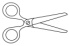 Da riconsegnare alla scuola  Nome  ……………………… Cognome ……………………….. Classe …….. dell’alunno/aSi comunica che il giorno lunedì 15 maggio  2017    le lezioni  della classe 2B  inizieranno alle 9.15                                                                 Firma di un genitore per presa visione                                                      --------------------------------------------------                                            	